A word from your Pastor…“Give thanks in all circumstances.”– 1 Thessalonians 5:18November marks one of my favorite holidays. It combines time with family, food, and the blast of colder weather. November is a time of Thanksgiving. Thanksgiving is a time when we can all look back and reflect on God’s faithfulness and provisions in our lives.Johnson Oatman penned a familiar hymn, “Count Your Blessings.” We sing this hymn frequently and know the lyrics, but may we be encouraged to live out its meaning. This Thanksgiving season, may we count our blessings literally number or list the innumerable ways that God has blessed us. I am sure that if we all got out a pen and a notepad, we would be able to fill it with many ways that God has blessed us and our families. As Johnson Oatman says, “Count your many blessings, and it will surprise you at what the Lord has done.”In Him,Bro. JustinThoughts from your Family Minister… Happy Fall Yall!Fall is in the air (winter this week)! This time of year makes me think of Pumpkin Pies, Pecan Pies, and fall foods all over! Getting ready for Thanksgiving is on tap for most people right now. Fall festivals are everywhere you turn these days!Speaking of Fall Festival…Ours will be November 11th starting at 2pm and goes no later than 6. We are still looking for some help to make it happen. Sunday schools have volunteered to run the booths, ladies to serve food, and some men to help cook. Willing to help see me to volunteer! I have ordered some Advent devotional guides for youth & children and families. I will give these out before December 1st . Make sure you get one before then.I would like to give a heart filled “Thanks” from Karen and I for the Pastor appreciation lunch and the gifts and cards. You all know how to make us feel loved! Of course, you all do that all year long by the support you give to the kids and youth programs. We love our Pine Grove folks!Because of Christ,Bro D.      A Message from your Music Minister…  My lips will shout for joy, when I sing praises to you; my soul also,
which you have redeemed.		                                                              Psalm 71:23
The Choir is preparing for our Christmas music presentation Sunday
morning December 11th at 10:30 am. Come and join us for a time of
reflection and celebration remembering our Savior's birth.In Christ,Bro. BenjyNOVEMBER BIRTHDAYSHappy Birthday to You!   2 – Dave Suttora		12 – Wendy Hunter2 – Debbie Songy	         12 – Pat Reynolds                    4 – Gracie Stewart	      12 – Carrie Spiers                   5 – Sandra Prevot		     14 – Pat Suttora   6 – Jacob Kelly		23 – Sherrill Reynolds                  9 – Melba Seal		    27 – Chuck SimmonsIf your Birthday isn’t listed, please contact the Officeso we can add your Date of Birth to our system.AVERAGE ATTENDANCE FOR OCTOBERSunday School:  78Wed. Night (Student Ministry/Nursery):  Super Seniors:  14Iron Sharp:  8SANCTUARY FLOWERS FOR NOVEMBERNOVEMBER 5: Veazey Family			NOVEMBER 12: Dianne Sellers			NOVEMBER 19: Thanksgiving	             	                   NOVEMBER 26: Hanging of the Green	                  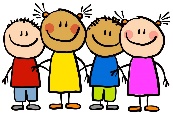       NURSERY            	                TODDLER’S CHURCH	 November 5: Heather Thompson       		            November 5: Jessica ONealNovember 12: Carly Spiers                                          November 12: Marlie AndersonNovember 19: Erica Guidry                                          November 19: Karen BalchNovember 26: Wendy Hunter                                       November 26: Lana CochranCOUNTERS        NOVEMBER 5: Heather Thompson, Sandra Seal                    NOVEMBER 12: Wendy Lee, GeAnna Ladner                   NOVEMBER 19: Lesa Haselmaier, Wendy Hunter                    NOVEMBER 26: Dianne Dusang, Jamie ONeal                           Sunday:Fellowship (Coffee & Donuts) – 9:00 a.m.Sunday School – 9:30 a.m.Morning Worship Service – 10:30 a.m.Evening Worship – 6:00 p.m.Tuesday:Iron Sharp (Men’s Bible Study) 8:00 AMWednesday:Prayer Meeting/Bible Study 10:00 AM(Adults) and 6:30 PM (All Ages)______________________________________________________________________CALENDAR OF EVENTS         1 – Deacon’s Meeting – 7:30 pm         6 – Heaven’s Helpers – 6:30 pm         9 -  Super Senior Lunch – 11:00 am Lester’s in Picayune        11 – Fall Festival – 3:00 pm – 6:00 pm FOOD/GAMES/FELLOWSHIP        12 -  HARVEST DAY! High Attendance in SS and Church/Guest Speaker Dr. Nix        16 – Food Pantry – 10:00 am        19 – Deadline to turn in “SHOEBOXES”        19 – Deadline to turn in forms for Poinsettia’s20 – 24 – The Office will be closed the week of Thanksgiving        23 – HAPPY THANKSGIVING        26 – “Hanging of the Green” Service/Lord’s Supper               Thanksgiving & Christmas Meal in the CAB/Lottie Moon Auction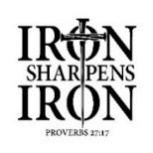 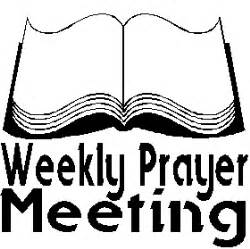 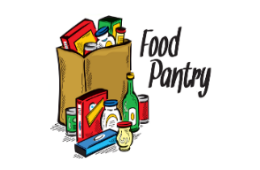   Every Tuesday @ 8:00 am        Every Wednesday  10am & 6:30pm	November 16th 	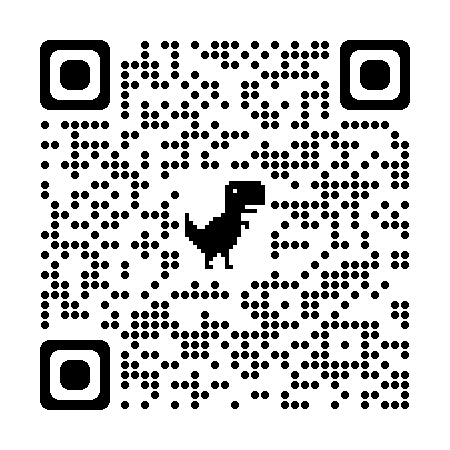 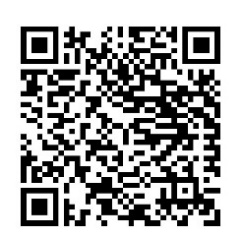                                  For Visitors	                                      For the PearlThe Chime Newsletter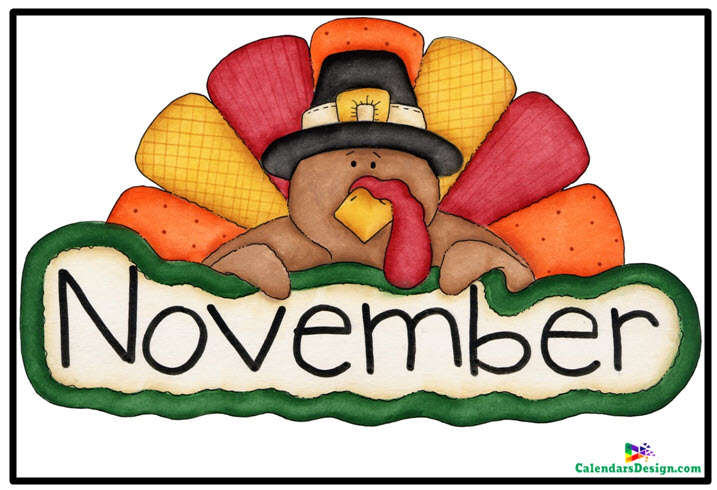 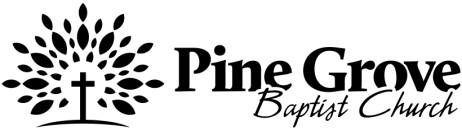 34 Pine Grove Road – Picayune, MS 39466Church Office: (601) 798-3645 – Fax (601) 798-8246Office Hours: Tues., Wed., & Thur. (8:00 am – 3:00 pm)E-Mail:  pgbcpicayune@gmail.comWeb Site:  www.pgbcpicayune.comPine Grove Baptist Church Ministry Team:Rev. Justin Anderson, PastorDonald Balch, Minister to FamiliesBenjy Rigney, Minister of MusicJamie ONeal, Church SecretaryCrystal Ramos, Financial Secretary NOVEMBER                                                                                                                                                                            2023SUNDAYMONDAYTUESDAYWEDNESDAYTHURSDAYFRIDAYSATURDAY Choir PracticeEvery SundayAt 5:00 pmIron SharpEvery Tuesday @ 8:00 am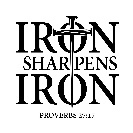 Morning Prayer MeetingEvery Wednesday@ 10:00 am1Deacon’s Meeting7:30 pm23456Heaven’s Helpers6:30 pm789Super Seniors LunchLester’s in Picayune11:00 am1011Fall Festival3:00 pm- 6:00 pmFood, Games, Fellowship12HARVEST DAY*High Attendancein SS and Church*Guest SpeakerDr. Nix13141516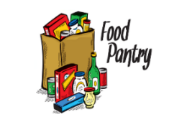 171819Deadline to turn in“Shoeboxes”Deadline to turn inMoney/forms for Poinsettia’s20THE OFFICE21WILL BE22CLOSED23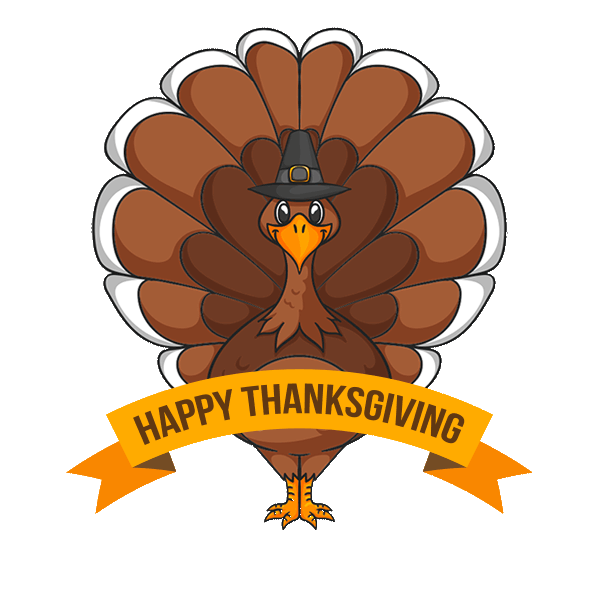 24ALL WEEK2526*Hanging of the Green*Lord’s Supper*Meal in the CAB*Lottie Moon Auction27282930